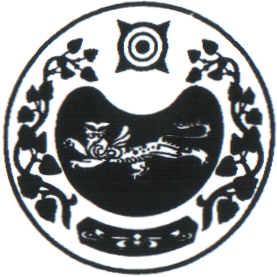                                                            ПОСТАНОВЛЕНИЕот 07.08.2023г.                                        аал Чарков                                                    №  54-пО  внесении  изменений   в   постановлениеадминистрации Чарковского сельсовета от  21.06.2022  № 55-п    « Об   утверждении  « Положения   о    порядке          применения взысканий   за  несоблюдение ограничений и запретов,  требований о предотвращении или    об    урегулировании          конфликта интересов  и    неисполнения   обязанностей, установленных  в   целях  противодействия коррупции»	Рассмотрев протест прокурора Усть-Абаканского района от 31.07.2023 № 7-6-2023 на   Постановление от 21.06.2022 № 55-п на п.7 «Положения о порядке применения взысканий за несоблюдение ограничений и запретов, требований о предотвращении или об урегулировании конфликта интересов и неисполнение обязанностей, установленных в целях противодействия коррупции», в целях приведения нормативного правового акта в соответствии с действующим законодательством, руководствуясь  Уставом муниципального образования Чарковский сельсовет, администрация Чарковского сельсоветаПОСТАНОВЛЯЕТ: 	1.  Протест  прокурора на постановление администрации Чарковского сельсовета от  21.06.2022 № 55-п  «Об утверждении «Положения о порядке применения взысканий за несоблюдение ограничений и запретов, требований о предотвращении или об урегулировании конфликта интересов и неисполнение обязанностей, установленных в целях противодействия коррупции» (далее по тексту Положение), удовлетворить.	1.1. Внести в  п.7 Положения следующие изменения и дополнения:«7. Взыскания, предусмотренные статьями 14.1, 15 и 27 Федерального закона от 02.03.2007 № 25-ФЗ «О муниципальной службе в Российской Федерации», применяются представителем нанимателя (работодателем) в порядке, установленном нормативными правовыми актами субъекта Российской Федерации и  (или) муниципальными нормативными правовыми актами, на основании:«1)   -доклада о результатах проверки, проведенной подразделением кадровой службы соответствующего муниципального органа по профилактике коррупционных и иных правонарушений или в соответствии со статьей 13.4  Федерального закона от 25 декабря 2008 года N 273-ФЗ "О противодействии коррупции" уполномоченным подразделением Администрации Президента Российской Федерации» (п.1 ч.3 ст.27.1 Федерального закона № 25-ФЗ); -доклада подразделения кадровой службы соответствующего муниципального органа по профилактике коррупционных и иных правонарушений о совершении коррупционного правонарушения, в котором излагаются фактические обстоятельства его совершения, и письменного объяснения муниципального служащего только с его согласия и при условии признания им факта совершения коррупционного правонарушения (за исключением применения взыскания в виде увольнения в связи с утратой доверия);(п. 2.1 ч.3 ст.27.1 Федерального закона  № 25-ФЗ)2. Внести в Положение пункт 5 следующего содержания:«5. Муниципальный служащий освобождается от ответственности за несоблюдение ограничений и запретов, требований о предотвращении или об урегулировании конфликта интересов и неисполнение обязанностей, установленных настоящим Федеральным законом и другими федеральными законами в целях противодействия коррупции, в случае, если несоблюдение таких ограничений, запретов и требований, а также неисполнение таких обязанностей признается следствием не зависящих от него обстоятельств в порядке, предусмотренном частями 3 - 6 статьи 13 Федерального закона от 25 декабря 2008 года N 273-ФЗ "О противодействии коррупции".	3. Настоящее постановление вступает в силу после его официального опубликования (обнародования).	4. Контроль за исполнением настоящего постановления оставляю за собой.Глава Чарковского сельсовета					А.А. АлексеенкоРОССИЯ ФЕДЕРАЦИЯЗЫХАКАС РЕСПУБЛИКАЗЫАFБАН ПИЛТIРI АЙМАFЫЧАРКОВ ААЛНЫН ЧОБI                           АДМИНИСТРАЦИЯЗЫРОССИЙСКАЯ ФЕДЕРАЦИЯРЕСПУБЛИКА ХАКАСИЯУСТЬ-АБАКАНСКИЙ РАЙОНАДМИНИСТРАЦИЯЧАРКОВСКОГО  СЕЛЬСОВЕТА